TEMAT: Rozumienie tekstu czytanego i ćwiczenia komunikacyjne. Do tabelki doszły tylko 2 nowe słówka (młody, stary)ZADANIE: Kto jest kim? Poniżej masz odpowiedzi, by się sprawdzić. Ale rób proszę  samodzielnie!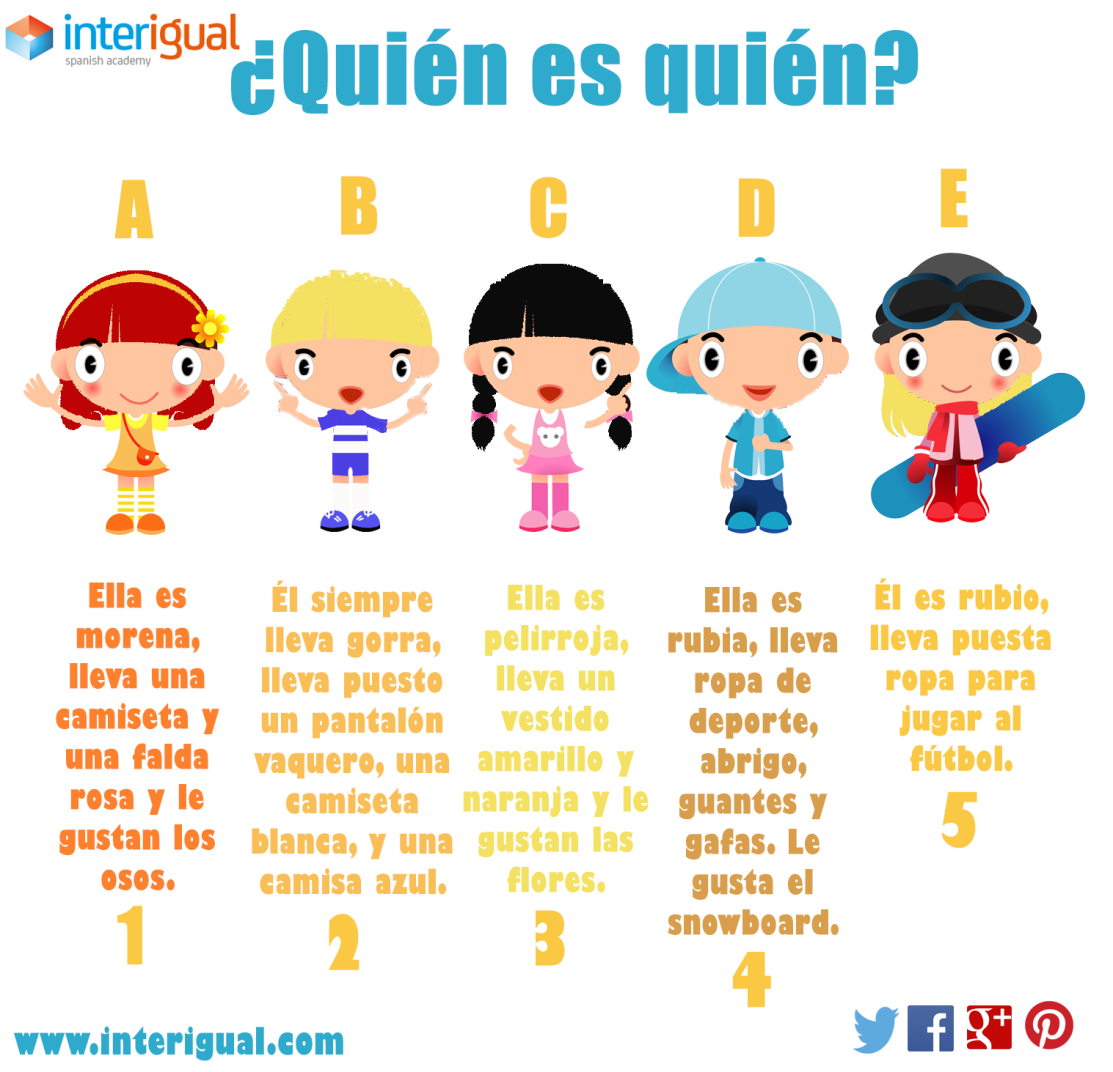 ROZWIĄZANIE: 1-C; 2-D; 3-A; 4-BZADANIE 2 z prezentacją: Obejrzyj, czytaj pytania na głos i odpowiadaj na głos. Poniżej słownictwo, którego możesz nie znać:calvo ( czytaj kalbo)– łysypelo liso – włosy gładkie, prostepelo rizado – włosy kręconejoven (czytaj “howen”) – młodymayor  (major)- staryla barba – brodael bigote – wąsypelo canoso – włosy siwe link PREZENTACJA:https://www.slideshare.net/JoanaRuiz/spanish-lesson-a1-descripciones-fsicas/3?smtNoRedir=1ZADANIE DOMOWE: przygotowanie do kartkówki na następne zajęcia (słownictwo+proste zdania jak w prezentacji). Szczegóły przęślę informacją do rodzica w dzienniku.PozdrawiamMatwiszyn Str 61QUIEN - KTOgrande – duzypequeno - małyalto – wysokibajo – niskifeo – brzydkibonito – ładnygordo – grubydelgado – szczupłypelo – włosylargo – długiecorto – krótkiemoreno/a – brunetrubio/a – blondcastanotener - miećYo tengo – ja mamTu tienes – ty maszEl tiene – on maElla tiene – ona mael cuerpo - ciałoojo – oko     ojos el nariz – nos   la boca – ustael pie – stopaLLEVAR – NOSIĆlas gafas – okularyel bigote – wąsyla barba - brodaYo soy – ja jestemTu eres – ty jesteśEl es – on jestElla es- ona jestNo me gusta – nie podoba mi sięMI – MOJETU – TWOJESU – JEGO, JEJjoven (czytaj “howen”) – młodymayor  (major)- stary